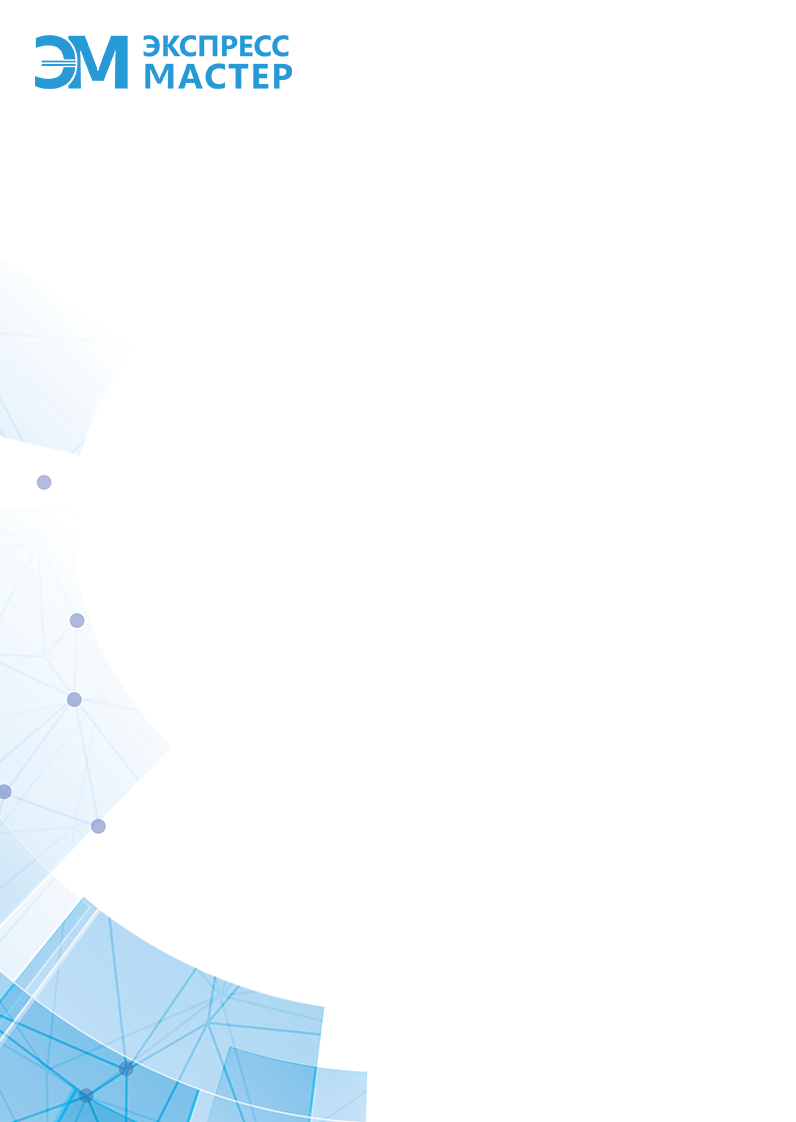 Заявка на экспедированиеЗАЯВКИ ПРИНИМАЮТСЯ ЗА СУТКИ ДО ДАТЫ ВЫПОЛЕНИЯ ЗАКАЗА С      ПОНЕДЕЛЬНИКА ПО ПЯТНИЦУ ДО 16:00Дата подачи А/М    «  »              202 г.Время работы склада  уточнить у отправителя                                              Информация по грузуЗаказчик несет ответственность в случаях предоставления заведомо ложной информации о характере груза, так же в случае перевозки ложно заявленных опасных грузов (сжатые газы, едкие вещества, взрывчатые вещества,   радиоактивные материалы, окислители, яды, инфекционные материалы, агрессивные или разрушающие вещества). Дата отправки                   	                                                                  подпись заявителя	                                                                                                     Отправительгородорганизация/частное лицотелефон, контактное лицоПолучательорганизациятелефон, контактное лицо,e-mailадрес погрузки или схема проездаПлательщик  1.Экспедирование 2.ж.д. перевозка, дополнительные услугиГруз оплачен и готов к выдаче экспедиторуДА  НЕТ Наименование грузаВид упаковки. Количество местВес /Объем грузаМарка машиныДоверенность: Генеральная оригинал, генеральная факсовая копия; Температурный режим транспортировкинетнетОсобенности погрузки в автомобиль (сверху, сбоку,)нетнетОсобенности приемки груза (по количеству мест, пофактурно, с внутритарным просчетом, по описи).По кол-ву местПо кол-ву местОсобенности транспортировки груза в машине (доупаковка, схема укладки)